SYSTEMS OF EQUATIONS
All solutions to a linear equation are on its graph.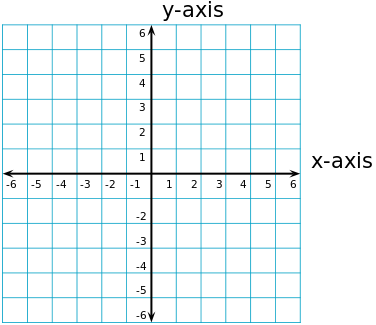 y = x + 2y = x + 2y = -x + 2y = x + 3y = x	y = x + 2                                           2y - 2x = 4